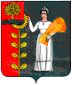 ПОСТАНОВЛЕНИЕАдминистрации сельского поселенияПушкинский сельсоветДобринского муниципального района Липецкой областиРоссийской Федерации20.10.2020                                     с.Пушкино                                                  №86О признании утратившими силу В связи с  приведением  в  соответствие  с  действующим  законодательством  нормативных  правовых  актов, руководствуясь Федеральным  законом 131-ФЗ  от 6 октября 2003 года «Об общих принципах местного самоуправления в Российской Федерации», Уставом сельского поселения Пушкинский сельсовет администрация сельского поселения Пушкинский сельсоветПОСТАНОВЛЯЕТ:1. Признать утратившими силу:1.1. Постановление от 01.06.2009 № 15 администрация сельского поселения Пушкинский сельсовет Добринского муниципального района
«О порядке и сроках предоставления информации о проведении капитального ремонта многоквартирных домов в с.Пушкино товариществами собственников жилья, жилищными, жилищно-строительными кооперативами или иными специализированными потребительскими кооперативами либо выбранными собственниками помещений в многоквартирных домах управляющими организациями, которые осуществляют управление многоквартирными домами в сельском поселении Пушкинский сельсовет и проводят капитальный ремонт в соответствии с Федеральным законом «О фонде содействия реформированию жилищно-коммунального хозяйства».1.2. Постановление от 01.06.2009 № 12 администрация сельского поселения Пушкинский сельсовет Добринского муниципального района
«О Порядке выплаты ТСЖ, ЖСК, СПК, либо собственниками помещений в многоквартирном доме средств на долевое финансирование капитального ремонта многоквартирного дома в сельском поселении Пушкинский сельсовет».1.3. Постановление от 26.12.2011 № 66 администрация сельского поселения Пушкинский сельсовет Добринского муниципального района
«Об отмене постановления главы администрации сельского поселения Пушкинский сельсовет от 05.04.2010 № 13 «Об утверждении Положения о порядке признания безнадежным к взысканию и списания недоимки и задолженности по местным налогам и сборам в бюджет сельского поселения Пушкинский сельсовет».2.Постановление вступает в силу со дня его официального обнародования.3.Контроль за выполнением настоящего постановления оставляю за собой. Глава администрации сельского поселенияПушкинский сельсовет                                                               Н.Г. Демихова                        